WILDLIFE.1.     	Use the map of  below to answer question (a) (i)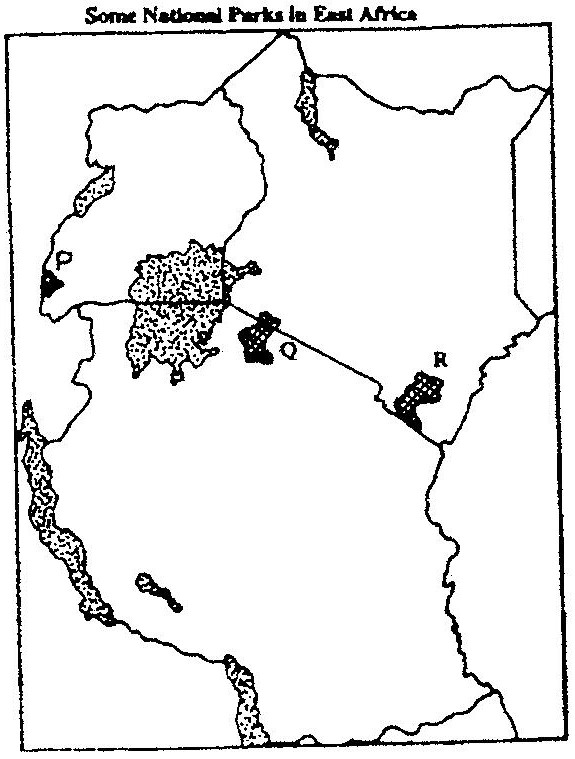 Name the national parks marked P, Q and R. 				3 mks 2. 	Give FOUR reasons why wildlife conservation is encouraged in .	4 mks3.     	State three reasons why National Parks have been established in .	3 mks 4.   	(a)	 Differentiate between game reserves and game parks. 		4 mks(b) 	State four steps taken by Kenyan government to promote wildlife resources. 								4 mks  5.     	Explain three ways in which human activities are a threat to wildlife.	6 mks6.   	 What is wildlife? 								2 mks7.     	State five reasons for the need to conserve wildlife? 				5 mks8.    	State three types of wildlife one may find at I, Nakuru.			3 mks9.     	Explain four problems the government of  faces in efforts to conserve wildlife? 									8 mks10.     	State human factors that affect existence of wildlife. 			5 mks11.     	State ways in which government of  can strengthen anti poaching unit.	 12.    	(a)   	Define:(i)    	Wildlife(ii)    	Tourism 							4 mks(b)   	Distinguish between Same Reserves, National Parks and Sanctuaries. (c)   	State five significance of wildlife in . 			5 mks 13.     	(a)   	Discuss the problems facing wildlife in . 			5 mks (b)   	Explain the measures taken to manage and conserve wildlife in 									6 mks